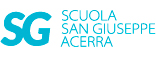                   ATTIVITA’ DIDATTICA DEL 22/05/20: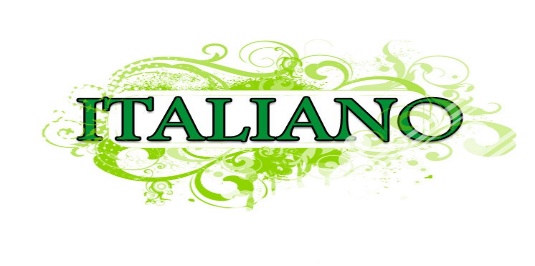 (RICOPIA O STAMPA)PROGETTO IL TESTOQUANDO LA MAESTRA TI ASSEGNA UN TITOLO E TU DEVI COMPORRE UN TESTO RICORDA CHE  :NON DEVI INIZIARE SUBITO A SCRIVERE QUELLO CHE TI VIENE IN MENTENON DEVI ASPETTARE “L’ISPIRAZIONE”QUALUNQUE SIA IL TESTO CHE DEVI SCRIVERE IL PRIMO PASSO E’ QUELLO DI PREPARARE UN PROGETTO.FARE UN PROGETTO VUOL DIRE PENSARE E STUDIARE QUALCOSA PRIMA DI REALIZZARLO.FASI DA SEGUIRE PER SCRIVERE UN BUON TESTO:IDEAZIONE E PIANIFICAZIONEORGANIZZAZIONE (PRODURRE E ORDINARE LE IDEE)IDEAZIONE E PIANIFICAZIONE-LEGGI CON ATTENZIONE IL TITOLO: ESSO RAPPRESENTA LA TRACCIA CHE TI SUGGERISCE L’ARGOMENTO DI CUI DEVI PARLARE.-RIFLETTI SUL TITOLO PER CERCARE DI CAPIRE QUAL E’ LO   SCOPO DEL TESTO CHE DOVRAI SCRIVERE (RACCONTARE, DESCRIVERE…)                                   LA MIA DOMENICA                           RACCONTA E DESCRIVIARGOMENTO→LA MIA DOMENICA            SCOPO→RACCONTARE E DESCRIVEREORGANIZZAZIONE (   PRODURRE E ORDINARE LE IDEE)-RICHIAMA ALLA MENTE PIU’ IDEE POSSIBILI SULL’ARGOMENTO DA TRATTARE  :  APPUNTALI IN UNA LISTA SENZA UN ORDINE PRECISO,SCRIVENDO SINGOLE PAROLE,ESPRESSIONI O BREVI FRASI.-RILEGGI LA LISTA DELLE IDEE SCEGLIENDO QUELLE CHE TI SEMBRANO PIU’ SIGNIFICATIVE.-METTI IN ORDINE LE IDEE CHE HAI SCELTO: REALIZZERAI COSì UNA SCALETTA DA SEGUIRE QUANDO SCRIVERAI IL TESTO, SECONDO LA SUCCESSIONE LOGICA CON CUI HAI DECISO DI RACCONTARE I FATTI.LISTA DELLE IDEE                                           SCALETTASVEGLIA ALLE OTTO                                  1.SVEGLIA ALLE OTTOA NAPOLI                                                     2.PRANZOIN PASTICCERIA                                          3.INVITATIPRANZO                                                       4.PASTICCERIAINVITATI                                                      5.PIATTI DA LAVAREPIATTI DA LAVARE                                     6.REGALIREGALI                                                         7.A NAPOLIPROGRAMMARE                                        8.PROGRAMMARE                                      STUDIARE :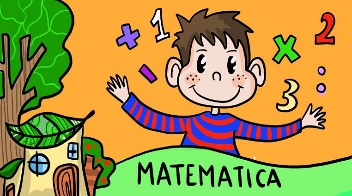 RISOLVI SUL QUADERNO IL PROBLEMA NUMERO 1 PAG.157 E 5-6 PAG.158, DISCIPLINE ROSSO